Российская Федерация                                      Иркутская областьСлюдянский районДУМАКУЛТУКСКОГО ГОРОДСКОГО ПОСЕЛЕНИЯРЕШЕНИЕ«29»   апреля  2019г.                        р.п. Култук                                       № 07/19-4Д«О ВНЕСЕНИИ ИЗМЕНЕНИЙ В РЕШЕНИЕ ДУМЫ КУЛТУКСКОГО ГОРОДСКОГО ПОСЕЛЕНИЯ ОТ 24.12.2018Г. №23/18-4Д «О  БЮДЖЕТЕ  КУЛТУКСКОГО ГОРОДСКОГО ПОСЕЛЕНИЯ НА 2019 ГОД И НА ПЛАНОВЫЙ ПЕРИОД 2020 И 2021 ГОДОВ»Руководствуясь Бюджетным кодексом Российской Федерации, Федеральным Законом от 06.10.2003г №131-ФЗ «Об общих принципах организации местного самоуправления в Российской Федерации», в соответствии  Положением о бюджетном процессе в Култуком муниципальном образовании  и на основании  Устава Култукского муниципального образования городского поселения, зарегистрированного  Министерством  юстиции РФ по Иркутской области с изменениями и дополнениями от 05.12.2018года регистрационный № RU 385181022018002 ДУМА КУЛТУКСКОГО ГОРОДСКОГО ПОСЕЛЕНИЯ РЕШИЛА:Внести в Решение Думы Култукского городского поселения №23/18-4Д от 24.12.2018г «О бюджете Култукского городского поселения на 2019 год и на плановый период 2020 и 2021 годов» следующие изменения:1.1. Пункт 1 изложить в следующей редакции: «Утвердить основные характеристики бюджета Култукского городского поселения на 2019 год:общий объем доходов в сумме 39 051 672,23 рубля, в том числе безвозмездные поступления в сумме 20 525 370,00 рублей, из них объем межбюджетных трансфертов, получаемых  из областного и районного бюджетов 20 525 370,00 рублей.общий объем расходов в сумме 42 074 553,36 рубля; размер дефицита бюджета в сумме 3 022 881,13 рублей или 16,3 процента утвержденного общего годового объема доходов без учета утвержденного объема безвозмездных поступлений;Установить, что превышение дефицита бюджета Култукского муниципального образования над ограничениями, установленными пунктом 3 статьи 92.1 бюджетного кодекса Российской Федерации осуществлено в пределах суммы снижения остатков средств на счетах по учету средств бюджета Култукского муниципального образования в объеме 1 700 759,38 рублей.Дефицит бюджета Култукского муниципального образования без учета суммы, указанной  в абзаце 5 настоящего пункта в объеме 1 322 121,75 руб. составит 7,1 %.»1.2. Установить прогнозируемые доходы бюджета Култукского городского поселения на 2019 год по классификации доходов бюджетов бюджетной системы Российской Федерации согласно приложению №1 к настоящему решению.1.3. Утвердить распределение бюджетных ассигнований по разделам и подразделам классификации расходов бюджетов на 2019 год согласно приложению №2 к настоящему решению, на плановый период 2020 и 2021 годов согласно приложению №3 к настоящему решению.1.4. Утвердить распределение бюджетных ассигнований по целевым статьям (муниципальным программам и непрограммным направлениям деятельности), группам и подгруппам видов расходов, разделам, подразделам классификации расходов бюджетов на 2019 год согласно приложению №4 к настоящему решению, на плановый период 2020 и 2021 годов согласно приложению №5 к настоящему решению.1.5. Утвердить ведомственную структуру расходов бюджета (по главным распорядителям средств местного бюджета, разделам, подразделам, целевым статьям (муниципальным программам и непрограммным направлениям деятельности), группам и подгруппам видов расходов классификации расходов бюджетов) на 2019 год согласно приложению №6 к настоящему решению, на плановый период 2020 и 2021 годов согласно приложению №7 к настоящему решению.1.6. В п.12 читать: «Утвердить объем межбюджетных трансфертов, предоставляемых из бюджета Култукского городского поселения бюджету муниципального образования Слюдянский район в соответствии с заключенными соглашениями о передаче осуществления части своих полномочий:на 2019 год в сумме 957 775,95 рублей;на 2020 год в сумме 643 225,29 рублей»1.7. В пункте 14 читать: «Утвердить предельный объем муниципального долга:на 2019 год в размере 18 526 302,23 рубля;Утвердить верхний предел муниципального долга:по состоянию на 01.01.2020 года в размере 1 322 121,75 рубля, в том числе верхний предел по муниципальным гарантиям 0 рублей;по состоянию на 01.01.2021 года в размере 2 602 121,75 рубля, в том числе верхний предел по муниципальным гарантиям 0 рублей;по состоянию на 01.01.2022 года в размере 3 882 121,75 рубля, в том числе верхний предел по муниципальным гарантиям 0 рублей»1.8. Утвердить программу муниципальных внутренних заимствований на 2019 год согласно приложению №8 к настоящему решению, на плановый период 2020 и 2021 годов согласно приложению №9 к настоящему решению.2.1. Утвердить источники внутреннего финансирования дефицита бюджета Култукского городского поселения на 2019 год согласно приложению №10 к настоящему решению.Опубликовать настоящее решение в приложении к газете «Славное море» и опубликовать на официальном сайте администрации Култукского городского поселения.Настоящее Решение вступает в силу со дня опубликования.Глава Култукскогомуниципального образования:                                                                Ю.А.ШараповПредседатель Думы Култукскогомуниципального образования:                                                                В.В.Иневаткин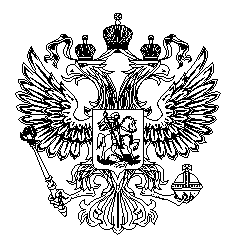 